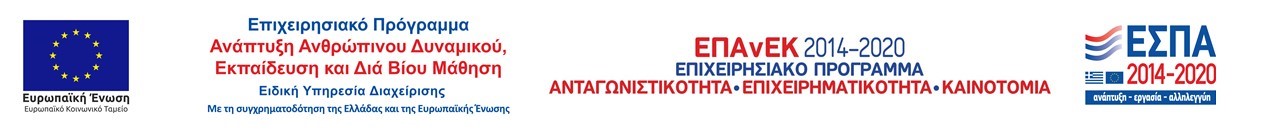 ΤΜΗΜΑ ΘΕΑΤΡΟΥ, ΑΠΘΑΙΤΗΣΗ ΣΥΜΜΕΤΟΧΗΣ ΣΤΟ ΠΡΟΓΡΑΜΜΑ ΠΡΑΚΤΙΚΗΣ ΑΣΚΗΣΗΣ 2020-21Επιστημονικά Υπεύθυνη: Ελένη Παπάζογλου Επώνυμο:	 		Όνομα: 	_____________________ΑΕΜ: 	Κινητό:  	E-mail:  	                                (ΠΡΟΣΟΧΗ: συμπληρώστε καθαρά το μαίηλ που χρησιμοποιείτε συχνότερα  Εξάμηνο σπουδών: 	Αριθμός επιτυχώς περαιωμένων μαθημάτων:   	Μ.Ο. Βαθμολογίας:  	Μ.Ο. Βαθμολογίας μαθημάτων κατεύθυνσης:  	(Στην περίπτωση θεατροπαιδαγωγικής πρακτικής, σημειώστε τους βαθμούς των θεατροπαιδαγωγικών μαθημάτων)  ΤΟ ΜΑΘΗΜΑ ΤΗΣ ΠΡΑΚΤΙΚΗΣ ΑΣΚΗΣΗΣ  Η Πρακτική άσκηση πιστώνεται ως επιλεγμένο μάθημα (ΔΠ0402) και αντιστοιχεί σε 4,5 ECTS.ΓΝΩΣΤΙΚΑ ΑΝΤΙΚΕΙΜΕΝΑ (σημειώστε στο κουτάκι με αριθμό τη σειρά προτίμησής σας: 1 για την πρώτη προτίμηση, 2 για την επόμενη κλπ. Επιλέξτε μόνον όσα σας ενδιαφέρουν πραγματικά)Θεατρολογία – Μεθοδολογία της έρευναςΣκηνογραφίαΣκηνοθεσίαΦωτισμοίΘεατροπαιδαγωγικάΟργάνωση παραγωγήςΤΡΙΜΗΝΑ ΑΣΚΗΣΗΣ (Οι αιτήσεις για καλλιτεχνικές θέσεις στο ΚΘΒΕ αφορούν το πρώτο και το τρίτο τρίμηνο. Για τις υπόλοιπες θέσεις, αν δεν έχετε προτίμηση, τσεκάρετε και τα τρία κουτάκια)Α (Νοέμβριος-Δεκέμβριος-Ιανουάριος) Β (Μάρτιος-Απρίλιος-Μάιος)Γ (15 Απριλίου-Μάιος-Ιούνιος-15 Ιουλίου)ΠΡΟΤΙΜΗΣΕΙΣ (σημειώστε στο κουτάκι με αριθμό τη σειρά προτίμησής σας: 1 για την πρώτη προτίμηση, 2 για την επόμενη κλπ. Επιλέξτε μόνον όσα σας ενδιαφέρουν πραγματικά).Θεατρολογία-Μεθοδολογία της έρευναςΚΘΒΕΜΟΡΦΩΤΙΚΟ ΙΔΡΥΜΑ ΕΘΝΙΚΗΣ ΤΡΑΠΕΖΗΣΚαλλιτεχνικές ειδικότητεςΚΘΒΕ (σκηνοθεσία, σκηνογραφία, φωτισμοί, οργάνωση παραγωγής)ΜΜΘ (φωτισμοί, οργάνωση παραγωγής)ΦΟΡΕΑΣ ΑΘΗΝΩΝ (θα προσδιοριστεί σε σχέση με τα ενδιαφέροντα του/της υποψήφιου/ας)Τέλος, υπάρχει και η δυνατότητα απασχόλησης στο ΔΗΠΕΘΕ Βέροιας. Η ειδικότητα θα προσδιοριστεί   σε σχέση με τον προγραμματισμό του και τα ενδιαφέροντα του/της υποψήφιου/ας.[Στα θεατροπαιδαγωγικά οι φορείς είναι τόσο δημόσιοι όσο και ιδιωτικοί και οι τοποθετήσεις θα γίνουν από την Επιτροπή της Πρακτικής].ΣΕΙΡΑ ΚΑΤΑΤΑΞΗΣ – ΜΟΡΙΟΔΟΤΗΣΗΗ κατάταξη, η επιλογή και η τοποθέτηση των φοιτητών/τριών γίνεται με μοριοδότηση που προκύπτει από το άθροισμα των παρακάτω (απόφαση ΓΣ 212/14.02.2017):ο αριθμός των μαθημάτων πάνω από τα 40 διαιρείται δια του 3ο αριθμός μονάδων πάνω από το 5 στον μ.ό. βαθμολογίας πολλαπλασιάζεται επί 2ο αριθμός μονάδων πάνω από το 5 στον μ.ό. βαθμολογίας των μαθημάτων, που σχετίζονται με το γνωστικό αντικείμενο της θέσης, πολλαπλασιάζεται επί 3ΑΜΟΙΒΗ-ΑΣΦΑΛΙΣΗΗ αμοιβή για το τρίμηνο της άσκησης είναι συνολικά 375 ευρώ (μείον 10,11 ευρώ/μήνα ασφάλιση έναντι ατυχήματος). ΠΡΟΣΟΧΗ: ΜΗΝ ΞΕΧΑΣΕΤΕ ΝΑ ΚΑΤΑΘΕΣΕΤΕ ΜΑΖΙ ΜΕ ΤΗΝ ΑΙΤΗΣΗ ΚΑΙ ΤΗΝ ΑΝΑΛΥΤΙΚΗ ΣΑΣ ΒΑΘΜΟΛΟΓΙΑ. ΕΠΙΣΗΣ ΠΡΟΣΟΧΗ: ΓΡΑΨΤΕ ΤΟ ΜΑΙΗΛ ΠΟΥ ΕΛΕΓΧΕΤΕ ΣΥΧΝΑ (ΚΑΙ ΟΧΙ, ΠΧ, ΤΟ ΠΑΝΕΠΙΣΤΗΜΙΑΚΟ ΣΑΣ, ΑΝ ΔΕΝ ΤΟ ΕΛΕΓΧΕΤΕ ΣΥΧΝΑ). ΚΑΙ ΦΡΟΝΤΙΣΤΕ ΝΑ ΤΟ ΓΡΑΨΕΤΕ ΚΑΘΑΡΑ.ΚΑΙ ΤΕΛΟΣ:ΟΣΟΙ ΕΠΙΛΕΓΕΙΤΕ ΓΙΑ ΤΟ ΠΡΩΤΟ ΤΡΙΜΗΝΟ, ΜΗΝ ΞΕΧΑΣΕΤΕ ΝΑ ΣΥΜΠΕΡΙΛΑΒΕΤΕ ΤΟ ΜΑΘΗΜΑ ΣΤΗ ΔΗΛΩΣΗ ΣΑΣ ΤΟΥ ΧΕΙΜΕΡΙΝΟΥ ΕΞΑΜΗΝΟΥ. ΟΣΟΙ ΕΠΙΛΕΓΟΥΝ ΓΙΑ ΤΟ ΔΕΥΤΕΡΟ ΚΑΙ ΤΡΙΤΟ, ΘΑ ΠΡΕΠΕΙ ΝΑ ΔΗΛΩΣΟΥΝ ΤΟ ΜΑΘΗΜΑ ΤΟ ΕΑΡΙΝΟ ΕΞΑΜΗΝΟ.ΑΝ ΔΕΝ ΤΟ ΔΗΛΩΣΕΤΕ, ΔΕΝ ΘΑ ΜΠΟΡΕΣΕΤΕ ΝΑ ΒΑΘΜΟΛΟΓΗΘΕΙΤΕ ΚΑΙ ΝΑ ΤΟ ΠΙΣΤΩΘΕΙΤΕ.